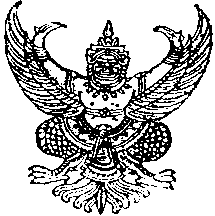 ประกาศองค์การบริหารส่วนตำบลนนทรีเรื่อง   รายชื่อผู้มาติดต่อขอซื้อเอกสารสอบราคาโครงการขุดเจาะบ่อบาดาล หมู่ 2 และโครงการขุดเจาะบ่อบาดาล หมู่ 16  ตำบลนนทรี   -------------------------------         ตามที่องค์การบริหารส่วนตำบลนนทรี   ได้ประกาศสอบราคาโครงการขุดเจาะบ่อบาดาล หมู่  2 และหมู่   16  ตำบลนนทรี   รวม  2   โครงการ  ราคากลางของงานก่อสร้างในการสอบราคาครั้งนี้เป็นเงินทั้งสิ้น   1,177,800.- บาท  (หนึ่งล้านหนึ่งแสนเจ็ดหมื่นเจ็ดพันแปดร้อยบาทถ้วน)  เมื่อวันที่  8  สิงหาคม   2560  โดยมีผู้สนใจติดต่อขอซื้อเอกสารสอบราคา  ตั้งแต่วันที่ 8   - 23  สิงหาคม  2560   จำนวน  9  ราย  ดังนี้   1.ห้างหุ้นส่วนจำกัด ยิ่งเจริญพาณิชย์	2.ห้างหุ้นส่วนจำกัด ท.รุ่งไพศาล ถังเหล็ก	3.ห้างหุ้นส่วนจำกัด โชคประเสริฐแสงวิศวกรรม	4.บริษัท นิธิณัฐกร เอ็นจิเนียริ่ง  จำกัด	5.บริษัท ทวีทรัพย์ทรานสปอร์ต 1994 จำกัด	6.ร้าน ส.รัฐศาสตร์	7.บริษัท ทรัพย์สุขสมบัติ (1989) จำกัด	8.ห้างหุ้นส่วนจำกัด ส.การช่างปราจีน	9.ห้างหุ้นส่วนจำกัด ช.จำเริญ 		ประกาศ    ณ   วันที่   23   เดือน   สิงหาคม   พ.ศ.  2560						 ประเสริฐ  แววนำ			     	                 ( นายประเสริฐ  แววนำ )    	           นายกองค์การบริหารส่วนตำบลนนทรี